Федеральное государственное бюджетное образовательное учреждение высшего образования «Тверской государственный университет»Рабочая программа воспитания по образовательной программе 40.04.01 «Юриспруденция»(Судебная защита прав и законных интересов)г. Тверь, 2021ПРЕДИСЛОВИЕСОДЕРЖАНИЕТЕРМИНЫ, СОКРАЩЕНИЯ И ОБОЗНАЧЕНИЯНОРМАТИВНЫЕ ССЫЛКИКонституция Российской Федерации;Федеральный закон от 29.12.2012 г. №273-ФЗ «Об образовании в Российской Федерации»;Федеральный закон от 30.12.2020 г. № 489-ФЗ «О молодёжной политике в Российской Федерации»;Федеральный закон от 11 августа 1995 г. № 135-ФЗ «О благотворительной деятельности и добровольчестве (волонтерстве)»;Федеральный закон от 4 декабря 2007 года № 329-ФЗ «О физической культуре и спорте в Российской Федерации»;Указ Президента Российской Федерации от 31.12.2015 №683 «О Стратегии национальной безопасности Российской Федерации»;Указ Президента Российской Федерации от 19.12.2012 г. №1666 «О Стратегии государственной национальной политики Российской Федерации на период до 2025 года»;Указ Президента Российской Федерации от 24.12.2014 г. №808 «Об утверждении Основ государственной культурной политики»;Указ Президента Российской Федерации от 07.05.2018 г. №204 «О национальных целях и стратегических задачах развития Российской Федерации на период до 2024 года»;Указ Президента Российской Федерации от 09.05.2017 г. №203 «Стратегия развития информационного общества в Российской Федерации на 2017-2030 гг.»;Указ Президента РФ от 29 мая 2020 г. № 344 «Об утверждении Стратегии противодействия экстремизму в Российской Федерации до 2025 года»;Постановление Правительства Российской Федерации от 26.12.2017 г. №1642 Об утверждении государственной программы Российской Федерации «Развитие образования»;Распоряжение Правительства Российской Федерации от 29.11.2014 г. №2403-р «Основы государственной молодёжной политики Российской Федерации на период до 2025 года»;Распоряжение Правительства Российской Федерации от 29.05.2015 г. №996-р «Стратегия развития воспитания в Российской Федерации на период до 2025 года»;Распоряжение Правительства РФ от 29 ноября 2014 г. № 2403-р Об утверждении Основ государственной молодежной политики РФ на период до 2025 г.;Приказ Министерства спорта Российской Федерации, Министерства просвещения Российской Федерации и Министерства науки и высшего образования Российской Федерации от 9 марта 2021 г. № 141/167/90 «Об утверждении Межотраслевой программы развития студенческого спорта до 2024 года»;Методические рекомендации о создании и деятельности Советов обучающихся в образовательных организациях (письмо МОН РФ от 14.02.2014 № ВК-262/09).ОБЩИЕ ПОЛОЖЕНИЯ  Ценностные основания и принципы организации воспитательной работыЦенности как нравственные, моральные установки, традиции и убеждения являются фундаментом понимания сущности человека, его развития и бытия.Высшие ценности – ценность жизни и ценность человека как главный смысл человечества, заключающийся в том, чтобы жить и созидать.Приоритетной задачей государственной политики в Российской Федерации является формирование стройной системы национальных ценностей, пронизывающей все уровни образования.В Стратегии национальной безопасности Российской Федерации определены следующие традиционные духовно-нравственные ценности: приоритет духовного над материальным; защита человеческой жизни, прав и свобод человека; семья, созидательный труд, служение Отечеству; нормы морали и нравственности, гуманизм, милосердие, справедливость, взаимопомощь, коллективизм; историческое единство народов России, преемственность истории нашей Родины.Активная роль ценностей обучающихся ООП проявляется в их мировоззрении через систему ценностно-смысловых ориентиров и установок, принципов и идеалов, взглядов и убеждений, отношений и критериев оценки окружающего мира, что в совокупности образует нормативно-регулятивный механизм их жизнедеятельности и профессиональной деятельности.Личностные ценности обучающегося отражают систему ценностных ориентаций личности и представляют собой сложное социально-психологическое образование, раскрывающее ее целевую и мотивационную направленность через мировоззренческую характеристику.Профессионально-групповые ценности представляют собой совокупность идей, концепций, норм, регулирующих профессиональную деятельность установившихся групп специалистов. Эти ценности выступают ориентирами профессиональной деятельности.Общественные ценности отражают характер и содержание ценностей, функционирующих в различных социальных системах, проявляясь в общественном сознании в форме морали, религии и философии.Программа воспитания является частью основной профессиональной образовательной программы (далее – ОПОП), разрабатываемой и реализуемой в соответствии с действующим федеральным государственным образовательным стандартом.При организации воспитательной работы и реализации Рабочей программы воспитания применяют следующие принципы:– системности и целостности;–  культуросообразности;–  гуманизации воспитательного процесса;– приоритета ценности здоровья участников образовательного и воспитательного процессов;–  субъект-субъектного взаимодействия и социального партнёрства в совместной деятельности участников образовательного и воспитательного процессов;–  учёта единства и взаимодействия составных частей воспитательной системы ООП: содержательной, процессуальной и организационной;– природосообразности как учёта в образовательном процессе индивидуальных особенностей личности и зоны ближайшего развития);– индивидуализации воспитания и ориентации на индивидуальную траекторию развития;– социально-психологической поддержки личности и обеспечения благоприятного социально-психологического климата в коллективе;– со-управления как сочетания административного управления и студенческого самоуправления;– вариативности направлений воспитательной работы;– приоритета инициативности, самостоятельности и самореализации обучающихся в учебной и внеучебной работы.Методологические подходы к организации воспитательной работыВ основу рабочей программы воспитания положен комплекс методологических подходов, включающий: аксиологический (ценностно-ориентированный), культурологический, системный, нормативно-правовой, системно-деятельностный, проблемно-функциональный, научно-исследовательский, проектный, ресурсный и здоровьесберегающий подходы. Цель и задачи воспитательной работыЦель воспитательной работы – создание условий для активной жизнедеятельности обучающихся, их гражданского самоопределения, профессионального становления и индивидуально-личностной самореализации в созидательной деятельности для удовлетворения потребностей в нравственном, культурном, интеллектуальном, социальном и профессиональном развитии.Задачи воспитательной работы в ТвГУ:– развитие мировоззрения и актуализация системы базовых ценностей личности;– приобщение студенчества к общечеловеческим нормам морали, национальным устоям и академическим традициям;– воспитание уважения к закону, нормам коллективной жизни, развитие гражданской и социальной ответственности как важнейшей черты личности, проявляющейся в заботе о своей стране, сохранении человеческой цивилизации; – воспитание положительного отношения к труду, развитие потребности к творческому труду, воспитание социально значимой целеустремленности и ответственности в деловых отношениях;– обеспечение развития личности и ее социально-психологической поддержки, формирование личностных качеств, необходимых для эффективной профессиональной деятельности;– выявление и поддержка талантливых обучающихся, формирование организаторских навыков, творческого потенциала, вовлечение обучающихся в процессы саморазвития и самореализации;– формирование культуры и этики профессионального общения;– воспитание внутренней потребности личности в здоровом образе жизни, ответственного отношения к природной и социокультурной среде;– повышение уровня культуры безопасного поведения;– развитие личностных качеств и установок (ответственности, дисциплины, самоуправления), социальных навыков (эмоционального интеллекта, ориентации в информационном пространстве, скорости адаптации, коммуникации; умения работать в команде) и управленческими способностями (навыков принимать решения в условиях неопределённости и изменений, управления временем, лидерства, критического мышления);– стимулирование развития инновационных образовательных и воспитательных технологий мотивации раскрытия потенциала молодёжи;– повышение эффективности использования информационных ресурсов и инфраструктуры в интересах реализации государственной молодёжной политики;– организация деятельности по социальной поддержке и оздоровлению обучающихся;– сохранение и преумножение традиций университета, пропаганда его истории, символики, престижности получения образования в Тверском государственном университете;– обеспечение условий для реализации инициатив коллективов университета, работающих в сфере традиционной культуры;– формирование у обучающихся бережного отношения к природе и окружающей среде;– обеспечение равных условий для духовного, культурного, интеллектуального, психического, профессионального, социального и физического развития и самореализации молодёжи;– создание условий для участия молодёжи в политической, социально-экономической, научной, спортивной и культурной жизни общества;– повышение уровня межнационального (межэтнического) и межконфессионального согласия в молодёжной среде;– формирование системы нравственных и смысловых ориентиров, позволяющих противостоять идеологии экстремизма, национализма, проявлениям ксенофобии, коррупции, дискриминации по признакам социальной, религиозной, расовой, национальной принадлежности и другим негативным социальным явлениям;– формирование культуры семейных отношений, поддержка молодых семей;– развитие экологического сознания и устойчивого экологического поведения.СОДЕРЖАНИЕ И УСЛОВИЯ РЕАЛИЗАЦИИ ВОСПИТАТЕЛЬНОЙ РАБОТЫВоспитывающая средаВоспитывающая (воспитательная) среда – это среда созидательной деятельности, общения, разнообразных событий, возникающих в них отношений, демонстрации достижений.Воспитывающая (воспитательная) среда рассматривается как территориальная и событийная совокупность влияний и условий формирования личности, возможностей для её развития. Она выступает как единый и неделимый фактор внутреннего и внешнего психосоциального и социокультурного развития личности. Такая среда создаётся в офлайн и онлайн форматах. При реализации мероприятий календарных планов воспитательной работы и рабочих программ воспитания широко применяются: – актуальные традиционные, современные и инновационные образовательные технологии; – цифровые образовательные технологии в онлайн-образовании, электронном обучении со свободным доступом к электронному образовательному контенту.Воспитывающая (воспитательная) среда ТвГУ включает в себя мероприятия из календарного плана воспитательной работы на учебный год и мероприятия, реализуемых ООП, факультетами, институтами. Разрабатывая комплекс мероприятий воспитания, уделяется внимание гармоничному включению каждого события, акции и мероприятия в воспитывающую (воспитательную) среду ТвГУ. Используются различные форматы проведения мероприятий:различные виды лекций (традиционная, проблемная, лекция-визуализация, лекция вдвоём, лекция-консультация, лекция с запланированными ошибками и т.д.);методы группового решения творческих задач (метод «Дельфи», метод 6–6, метод развивающей кооперации, мозговой штурм (метод генерации идей), нетворкинг и т.д.);метод case-study;занятия с применением затрудняющих условий;интернет-коммуникации, способствующие вовлечению обучающихся в воспитательную работу. Важно отметить, что воспитывающая (воспитательная) среда является открытой системой и включает совместные проекты с обучающимися других образовательных учреждений, в т.ч. из разных регионов и стран, социальными и образовательными партнёрами, работодателями, органами власти и общественными объединениями.Список социальных партнёров ООП 40.04.01 «Судебная защита прав и законных интересов» регулярно пополняется из числа организаций гражданского общества и органов власти Тверской области. Территориальный компонент воспитывающей (воспитательной) среды ООП 40.04.01 «Теория и практика конституционного правопользования» определяется площадками ТвГУ и города, которые принимают мероприятия воспитательной направленности, творческие и спортивные коллективы ТвГУ, и позволяют осуществлять инженерно-творческую и научную деятельность обучающихся ТвГУ. Направления воспитательной деятельности и воспитательной работыНаправления воспитательной деятельности ООП 40.04.01 «Судебная защита прав и законных интересов»:– деятельность, направленная на развитие личности, создание условий для самоопределения и социализации обучающихся;– деятельность, направленная на формирование у обучающихся чувства патриотизма и гражданственности;– деятельность, направленная на формирование у обучающихся чувства уважения к памяти защитников Отечества и подвигам героев Отечества;– деятельность, направленная на формирование у обучающихся уважения к человеку труда и старшему поколению;– деятельность, направленная на формирование у обучающихся уважения к закону и правопорядку;– деятельность, направленная на формирование у обучающихся бережного отношения к культурному наследию и традициям многонационального народа Российской Федерации;– деятельность, направленная на формирование у обучающихся правил и норм поведения в интересах человека, семьи, общества и государства.Направления воспитательной работы в ТвГУ разделяются на приоритетные и вариативные:приоритетные направления (гражданское; патриотическое; духовно-нравственное; культурно-просветительское, физическое, экологическое);вариативные направления (профилактика негативных явлений в студенческой среде, информационное, профессионально-трудовое, научно-образовательное).Таблица 1. Направления воспитательной работы Виды деятельности обучающихся в системе воспитательной работы.Цели воспитания и молодёжной политики реализуются через вовлечение обучающихся в созидательную и творческую деятельность. Виды деятельности обучающихся в системы воспитательной работы:– проектная деятельность;– волонтёрская (добровольческая) деятельность;– учебно-исследовательская и научно-исследовательская деятельность;– студенческое международное сотрудничество;– деятельность и виды студенческих объединений;– досуговая, творческая и социально-культурная деятельность по организации и проведению значимых событий и мероприятий;– вовлечение студентов в профориентацию;– вовлечение студентов в предпринимательскую деятельность;– другие виды деятельности обучающихся.Формы и методы воспитательной работыПод формами организации воспитательной работы понимаются различные варианты организации конкретного воспитательного процесса, в котором объединены и сочетаются цель, задачи, принципы, закономерности, методы и приёмы воспитания.Формы воспитательной работы: – по количеству участников (охвату) – индивидуальные (субъект-субъектное взаимодействие в системе преподаватель-студент); групповые (творческие коллективы, спортивные команды, клубы, кружки по интересам и т.д.), массовые (фестивали, олимпиады, праздники, субботники и т.д.);– по длительности и повторяемости – кратковременные, продолжительные, ежегодные;– по видам деятельности – трудовая, спортивная, художественная, научная, общественная, ценностно-смысловая, волонтёрская;В Календарном плане воспитательной работы описаны мероприятия с использованием приведённых выше форм, которые представляют ключевые аспекты каждого мероприятия.Ресурсное обеспечение реализации рабочей программы воспитанияТаблица 2. Ресурсное обеспечение реализации рабочей программы воспитанияИнфраструктура, обеспечивающая реализацию рабочей программы воспитания ООП 40.04.01 «Теория и практика конституционного правопользования». Инфраструктура, обеспечивающая реализацию рабочей программы воспитания, включает в себя:Основные площадки проведения воспитательных мероприятий:Спортивные объекты ТвГУ;Корпус 7, 2-я Грибоедова, д. 22, ауд. 224, Универсальный игровой зал;Корпус 9, 2-я Грибоедова, д. 24, ауд. 209, Универсальный игровой зал;Корпус 9, 2-я Грибоедова, д. 24, Универсальный игровой зал ФФК;Корпус 9, 2-я Грибоедова, д. 24, Тренажёрный зал;Бассейн «Парус», г. Тверь, ул. 2-я Грибоедова, д. 32;Тренажёрный зал, Студенческий пер., 12;Лыжная база «Чуприяновка», Тверская область, Калининский район, ж/д ст. Чуприяновка, ул. Лесная, д. 1А;Творческая площадка «Творческая гостиная»; Арт-буфет ТвГУ «Кафедра»;Киноконцертный зал «Соминка»;Ботанический сад ТвГУ;Музейный комплекс ТвГУ;Гостиная Тверского регионального отделения Общественной организации «Ассоциация юристов России», корпус 7, 2-я Грибоедова, д. 22 рекреация второго этажа, возле ауд.213.Лаборатория инновационных методов обучения юристов, корпус 7, 2-я Грибоедова, д. 22, ауд. 202.Центр временного содержания несовершеннолетних правонарушителей. г.Тверь, пр-т. Чайковского, д. 26а.Федеральное казенное учреждение «Исправительная колония № 1 Управления Федеральной службы исполнения наказаний по Тверской области», адрес: 170017, Тверская область, г. Тверь, п. Б. Перемерки, д. 18. Федеральное казенное учреждение «Исправительная колония № 4 Управления Федеральной службы исполнения наказаний по Тверской области», адрес: 172011, Тверская область, г. Торжок, ул. Старицкая, д. 79.Федеральное казенное учреждение «Исправительная колония № 5 Управления Федеральной службы исполнения наказаний по Тверской области», адрес: 171161, Тверская область, г. Вышний Волочек, Ржевский тракт, д. 7. Федеральное казенное учреждение «Исправительная колония №6 Управления Федеральной службы исполнения наказаний по Тверской области», адрес: 171982, Тверская область, г. Бежецк, ул. Новая, д. 60а. Федеральное казенное учреждение «Исправительная колония № 7 Управления Федеральной службы исполнения наказаний по Тверской области», адрес: 172388, Тверская область, г. Ржев, Крестьянский переулок, д. 38. Федеральное казенное учреждение «Исправительная колония № 9 Управления Федеральной службы исполнения наказаний по Тверской области», адрес: 172502, Тверская область, Нелидовский городской округ, д. Монино. Федеральное казенное учреждение «Исправительная колония № 10 Управления Федеральной службы исполнения наказаний по Тверской области», адрес: 170517, Тверская область, Калининский район, п/о Михайловское, п. Металлистов. Социокультурная среда Тверской области и взаимодействие с организациями, социальными институтами и субъектами воспитанияСоциокультурное пространство – это не только географическое, но и освоенное обществом пространство распространения определенного ареала культуры. В воспитании обучающихся ОП 40.04.01 «Судебная защита прав и законных интересов» используется социокультурное пространство города Твери и Тверской области. К воспитательной деятельности целесообразно привлекаются социальные партнеры: -Арбитражный суд Тверской области ( https://www.tversu.ru/sveden/files/Arbitraghnyy_sud.pdf) - Волжская межрегиональная природоохранная прокуратура(https://www.tversu.ru/sveden/files/Volghskaya_prirodooxrannaya_prkuratura.pdf)- Адвокатская палата Тверской области (https://www.tversu.ru/sveden/files/Advokatskaya_palata.pdf)-Контрольно-счетная палата Тверской области(https://www.tversu.ru/sveden/files/Kontrolyno-schetnaya_palata.pdf)- Многофункциональный центр ГАУ "МФЦ" Тверской области(https://www.tversu.ru/sveden/files/MFC.pdf)- ООО "Приват ТВ"(https://www.tversu.ru/sveden/files/PrivatTV.pdf)- Следственное управление Следственного комитета Российской Федерации по Тверской области (https://www.tversu.ru/sveden/files/Sledstvennoe_upravlenie_Sledstvennogo_komiteta_RF.pdf)- Следственный комитет Российской Федерации(https://www.tversu.ru/sveden/files/Sledstvennyy_komitet_RF.pdf)- Тверской филиал Московской коллегии адвокатов "Яковлев и партнеры"(https://www.tversu.ru/sveden/files/YAkovlev_i_Partnery.pdf)- Тверское региональное отделение Общественной организации «Ассоциация юристов России»(соглашение о сотрудничестве и взаимодействии от 07.12.2018 г.)- Уполномоченный по защите прав предпринимателей в Тверской области (https://www.tversu.ru/sveden/files/Upolnomochennyy_po_zaschite_prav_predprinimateley.pdf)- Уполномоченный по правам человека в Тверской области и его аппарат(https://www.tversu.ru/sveden/files/Upolnomochennyy_po_pravam_cheloveka.pdf)- Управление Министерства внутренних дел России по Тверской области (https://www.tversu.ru/sveden/files/Upravlenie_MVD_Rossii.pdf)- Управление Министерства юстиции Российской Федерации по Тверской области (https://www.tversu.ru/sveden/files/Upravlenie_Ministerstva_yusticii_RF.pdf)- Управление Судебного департамента Тверской области (https://www.tversu.ru/sveden/files/Upravlenie_Sudebnogo_departamenta.pdf)- Управление Федеральной антимонопольной службы по Тверской области (https://www.tversu.ru/sveden/files/Federalynaya_antimonopolynaya_slughba.pdf)- Управление Федеральной службы государственной регистрации, кадастра и картографии по Тверской области (https://www.tversu.ru/sveden/files/Upravlenie_Federalynoy_slughby_gosudarstvennoy_registracii,_kadastra_i_kartografii.pdf)- Управление Федеральной службы исполнения наказаний по Тверской области (https://www.tversu.ru/sveden/files/UFSIN.pdf)- Управление Федеральной службы по надзору в сфере защиты прав потребителей и благополучия человека по Тверской области (https://www.tversu.ru/sveden/files/Rospotrebnadzor.pdf)- Управление Федеральной службы судебных приставов по Тверской области (https://www.tversu.ru/sveden/files/Upravlenie_Federalynoy_slughby_sudebnyx_pristavov.pdfРеализация ООП 40.04.01 «Судебная защита прав и законных интересов» осуществляется, преимущественно, в социокультурной среде Тверской области, где на государственном учёте стоит более десяти тысяч объектов культурного наследия, включая уникальные и всемирно известные памятники.Богатый историко-культурный потенциал региона позволяет развивать студенческие социокультурные проекты, а также является надёжным базисом воспитательной деятельности. На территории Тверской области расположена широкая сеть организаций культуры и искусства, формирующих среду культурного развития студентов: 699 общедоступных библиотек, 652 учреждения культурно-досугового типа, 5 театров, филармония, 45 музеев, Тверьгосфильмофонд; Тверская областная универсальная научная библиотека им. А.М. Горького, которой в 2020 году исполнилось 160 лет со дня основания; одно из крупнейших в стране музейных объединений - «Тверской государственный объединённый музей», в составе которого 34 филиала, а фонды объединения насчитывают более 500 тысяч экспонатов.Обучающиеся ООП 40.04.01 «Судебная защита прав и законных интересов»  является активными участниками культурной жизни Тверской области, в том числе общероссийского и международного значения. Взаимодействие ООП 40.04.01 «Теория и практика конституционного правопользования» с организациями, социальными институтами и субъектами воспитания развивается как в направлении его углубления (постановка новых, более сложных и актуальных целей, совершенствование содержания совместной работы, поиск и внедрение новых эффективных форм сотрудничества), так и в направлении расширения сферы взаимодействия, вовлечения в неё новых социальных партнеров и общественных организаций.Проекты, реализуемые в рамках ООП 40.04.01 «Судебная защита прав и законных интересов»Обучающиеся по ООП 40.04.01 «Судебная защита прав и законных интересов» принимают участие в реализации таких воспитательных проектов юридического факультета ТвГУ, как:Участие в проведении ежегодных праздничных мероприятий, посвященных Дню ЮристаУчастие в проведении ежегодных праздничных мероприятий, посвященного Дню Российской КонституцииПроведение праздничных мероприятий, посвященных Дню освобождения г. Калинина от немецко-фашистских захватчиковОрганизация и проведение историко-правовой викторины, посвященной Дню ПобедыРеализация проектов инициативных групп магистрантов ОПОрганизация и проведение профориентационных мероприятий («Что дает магистратура?»)Участие в мероприятиях по оказанию содействия правоохранительным органам в рамках деятельности Студенческого оперативного отряда ТвГУУчастие в реализации проектов Студенческого совета факультета (организация и содействие в проведении конкурса видеороликов «Наш факультет», конкурса творческих работ, посвященных профилактике коронавирусной инфекции, и т.д.).Перечень мероприятий периодически дополняется и уточняется, в том числе исходя из предложений работодателей и иных организаций.УПРАВЛЕНИЕ ВОСПИТАТЕЛЬНОЙ РАБОТОЙ И МОНИТОРИНГ КАЧЕСТВА ОРГАНИЗАЦИИ ВОСПИТАТЕЛЬНОЙ РАБОТЫСистема управления и Календарный план воспитательной работы на учебный годОсновным инструментом управления воспитательной работой является Рабочая программа воспитания и календарный план воспитательной работы на учебный год.Цель системы управления воспитательной работой – создание условий, позволяющих профессорско-преподавательскому составу реализовать воспитательную работу в образовательном процессе.Основными функциями управления системой воспитательной работы являются: анализ итогов воспитательной работы за прошедший учебный год;планирование воспитательной работы по организации воспитательной деятельности на текущий учебный год; организация воспитательной работы; контроль за исполнением управленческих решений по воспитательной работе.Студенческое самоуправление (со-управление)Студенческое самоуправление (со-управление) представляет собой самостоятельную (но контролируемую) общественную деятельность обучающихся и функцию коллектива студентов, в которой реализуется их право на организуемое изнутри управление своей жизнедеятельностью, включающее планирование, организацию, регулирование, контроль и анализ результатов деятельности.Цель студенческого самоуправления: создание условий для проявления способностей и талантов обучающихся, самореализации студентов через различные виды деятельности (проектную, волонтерскую, учебно-исследовательскую и научно-исследовательскую, студенческое международное сотрудничество, деятельность студенческих объединений, досуговую, творческая и социально-культурную, участие в организации  и проведении значимых событий и мероприятий; участие в профориентационной  и предпринимательской деятельности и др.).Задачи студенческого самоуправления: сопровождение функционирования и развития студенческих объединений; правовая, информационная, методическая, ресурсная, психолого-педагогическая, иная поддержка органов студенческого самоуправления; подготовка инициатив и предложений администрации ТвГУ, органам государственной власти 
и общественным объединениям по проблемам, затрагивающим интересы студентов и актуальные вопросы общественного развития; организация сотрудничества со студенческими, молодежными и другими общественными объединениями в Российской Федерации и в рамках международного сотрудничества; иное.Самоуправление обучающихся по ООП 40.04.01 «Теория и практика конституционного правопользования» осуществляется в соответствии с Положением о студенческом самоуправлении ТвГУ, принятым на заседании Учёного совета ТвГУ, протокол № 6 от 23 декабря 2020 г.Мониторинг качества организации воспитательной деятельностиРеализация Рабочей программы воспитания ООП 40.04.01 «Теория и практика конституционного правопользования» способствует достижению внешних, количественных, имеющих формализованные показатели и внутренних, качественных не формализованных, содержательных результатов.Способами оценки достижимости результатов воспитательной деятельности на личностном уровне могут выступать: методики диагностики ценностно-смысловой сферы личности и методики самооценки, иные психологические и педагогические методики, адекватные предмету исследования; анкетирование и беседа; анализ продуктов проектной деятельности; портфолио и др.К количественным результатам относятся: участие и победы обучающихся по ООП 40.04.01 «Теория и практика конституционного правопользования» в конкурсах и соревнованиях (спортивные соревнования, олимпиады, творческие конкурсы и пр.), создание студенческих объединений, реализация творческих проектов. Способы измерения количественных результатов:анализ цифрового следа обучающихся по ООП 40.04.01 «Теория и практика конституционного правопользования» в электронной образовательной среде ТвГУ;сбор информации по тематическим тегам в социальных сетях;сбор информации об активности студенческих объединений: учреждение таковых, подача заявок на грантовую поддержку на региональном и федеральном уровне.К качественным результатам относятся: ценности обучающихся, их жизненные смыслы, идеалы, чувства, переживания и т.д. Способы оценки качественных результатов:содержательный анализ количественных данных;фиксация хода консультирования и содействия в реализации проектов обучающихся, оказания помощи в получении грантовой и иной поддержки таких проектов;проведение анонимных социально-психологических тестирований и опросов обучающихся, в том числе с привлечением сторонних квалифицированных исполнителей;рефлексия ключевых мероприятий воспитательной направленности в рамках Совета по воспитательной работе ТвГУ;Важными критериями студенческого самоуправления выступают:– социальная активность студентов, проявляющаяся в коммуникативной и организаторской деятельности, а также в социальной активности;– самореализация, определяющаяся мотивацией и включенностью студентов;– позитивно направленная деятельность.Ключевыми показателями эффективности качества воспитательной работы и условий реализации содержания воспитательной деятельности выступают: качество ресурсного обеспечения реализации воспитательной деятельности; качество инфраструктуры; качество воспитывающей среды и воспитательного процесса; качество управления системой воспитательной работы; качество студенческого самоуправления; иное.УТВЕРЖДАЮРуководитель ООП   Л.В. Туманова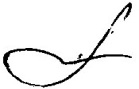 «04» июня 2021 г.УТВЕРЖДЕНОРектор«__» ________ 202_ г.ЗАРЕГИСТРИРОВАНО
в юридической службе«__» ________ 202_ г.№ __РАЗРАБОТАНОСтоковская В.В., начальник управления по внеучебной, социальной работе и молодёжной политикеДАТА ВВЕДЕНИЯ «__» ________ 202_ г.СРОК ДЕЙСТВИЯДо замены новымВВЕДЕНО В ДЕЙСТВИЕ взаменВведено впервыеВоспитательная работа–педагогическая деятельность, направленная на организацию воспитывающей среды и управление разными видами деятельности обучающихся с целью создания условий для их приобщения к социокультурным и духовно-нравственным ценностям народов Российской Федерации, полноценного развития, саморазвития и самореализации личности при активном участии самих обучающихсяМолодёжная политика–комплекс мер нормативно-правового, финансово-экономического, организационно-управленческого, информационно-аналитического, кадрового, научного и иного характера, реализуемых на основе межведомственного взаимодействия федеральных органов государственной власти, органов государственной власти субъектов Российской Федерации, органов местного самоуправления при участии институтов гражданского общества, юридических лиц независимо от их организационно-правовых форм и граждан Российской Федерации, в том числе индивидуальных предпринимателей, и направленных на создание условий для развития молодёжи, её самореализации в различных сферах жизнедеятельности, на гражданско-патриотическое и духовно-нравственное воспитание молодых граждан в целях достижения устойчивого социально-экономического развития, глобальной конкурентоспособности, национальной безопасности Российской ФедерацииМолодёжное общественное объединение–международное, общероссийское, межрегиональное, региональное, местное добровольное, самоуправляемое, некоммерческое формирование, созданное в установленном законом порядке молодыми гражданами, объединившимися на основе общности интересов для реализации общих целей, указанных в уставе общественного объединения;Молодёжь, молодые граждане–социально-демографическая группа лиц в возрасте от 14 до 35 лет включительно, имеющих гражданство Российской ФедерацииООП–основная образовательная программаСамореализация молодёжи–применение молодыми гражданами Российской Федерации имеющихся у них способностей и приобретённых ими знаний, умений, навыков, компетенций и опыта в целях удовлетворения их потребностей в профессиональном, социальном и личном развитииТвГУ, Университет–федеральное государственное бюджетное образовательное учреждение высшего образования «Тверской государственный университет»№ п/пНаправления воспитательной работыЗадачигражданскоеразвитие общегражданских ценностных ориентаций и правовой культуры через включение в общественно-гражданскую деятельность;воспитание уважения к закону, нормам коллективной жизни, развитие гражданской и социальной ответственности как важнейшей черты личности, проявляющейся в заботе о своей стране, сохранении человеческой цивилизации;создание условий для участия молодёжи в политической, социально-экономической, научной, спортивной и культурной жизни общества;патриотическоеразвитие чувства неравнодушия к судьбе Отечества, к его прошлому, настоящему и будущему с целью мотивации обучающихся к реализации и защите интересов Родины;сохранение и преумножение традиций университета, пропаганда его истории, символики, престижности получения образования в Тверском государственном университете;духовно-нравственноеразвитие ценностно-смысловой сферы и духовной культуры, нравственных чувств; формирование чёткой системы нравственных приоритетов личности;обеспечение условий для реализации инициатив коллективов университета, работающих в сфере традиционной культуры;обеспечение развития личности и её социально-психологической поддержки, формирование личностных качеств, необходимых для эффективной профессиональной деятельности;культурно-просветительскоезнакомство с материальными и нематериальными объектами человеческой культуры;выявление и поддержка талантливых обучающихся, формирование организаторских навыков, творческого потенциала, вовлечение обучающихся в процессы саморазвития и самореализации;освоение обучающимися Тверского государственного университета передовых технических средств, программного компьютерного обеспечения, применяемых в концертных выступлениях, звукозаписи, спортивных соревнованиях, культурно-массовых мероприятиях, конференциях и слётах, образовательной и научной деятельности;профилактика негативных явлений в студенческой средеразвитие мировоззрения и актуализация системы базовых ценностей личности;приобщение студенчества к общечеловеческим нормам морали, национальным устоям и академическим традициям;повышение уровня культуры безопасного поведения;повышение уровня межнационального (межэтнического) и межконфессионального согласия в молодёжной среде;формирование системы нравственных и смысловых ориентиров, позволяющих противостоять идеологии экстремизма, национализма, проявлениям ксенофобии, коррупции, дискриминации по признакам социальной, религиозной, расовой, национальной принадлежности и другим негативным социальным явлениям;физическоеформирование культуры ведения здорового и безопасного образа жизни, развитие способности к сохранению и укреплению здоровья;воспитание внутренней потребности личности в здоровом образе жизни, ответственного отношения к природной и социокультурной среде;организация деятельности по социальной поддержке и оздоровлению обучающихся;вовлечение всех категорий обучающихся и работников ТвГУ в систематические занятия физической культурой и спортом;повышение уровня социальной активности обучающихся и работников ТвГУ;организация спортивно-оздоровительного досуга обучающихся и работников ТвГУ;информационноеобеспечение развития личности и её социально-психологической поддержки, формирование личностных качеств, необходимых для эффективной профессиональной деятельности;стимулирование развития инновационных образовательных и воспитательных технологий мотивации раскрытия потенциала молодёжи;повышение эффективности использования информационных ресурсов и инфраструктуры в интересах реализации государственной молодёжной политики;организация вовлечения обучающихся через интернет-коммуникации в процессы поиска, создания, применения, распространения и популяризации актуальной информации и ценностей, необходимых для эффективной жизни в российском обществе; развитию механизмов и форм трансляции актуальной для жизни обучающихся информации в их аудитории;профессионально-трудовое развитие психологической готовности к профессиональной деятельности по избранной профессии;воспитание положительного отношения к труду, развитие потребности к творческому труду, воспитание социально значимой целеустремлённости и ответственности в деловых отношениях;освоение обучающимися Тверского государственного университета передовых технических средств, программного компьютерного обеспечения, применяемых в концертных выступлениях, звукозаписи, спортивных соревнованиях, культурно-массовых мероприятиях, конференциях и слётах, образовательной и научной деятельности;обеспечение высокого технического уровня мероприятий, проводимых в Тверском государственном университете;формирование культуры и этики профессионального общения;научно-образовательноеразвитие личностных качеств и установок (ответственности, дисциплины, самоуправления), социальных навыков (эмоционального интеллекта, ориентации в информационном пространстве, скорости адаптации, коммуникации; умения работать в команде) и управленческими способностями (навыков принимать решения в условиях неопределённости и изменений, управления временем, лидерства, критического мышления);экологическоеформирование у обучающихся бережного отношения к природе и окружающей среде;развитие экологического сознания и устойчивого экологического поведения.№ п/пВид ресурсного обеспеченияСодержание ресурсного обеспечения1.нормативно-правовоеКонцепция воспитательной работы Тверского государственного университета, утверждена на заседании Совета по воспитательной работе от 2 марта 2021 г., протокол № 1.Положение о тьюторе основной образовательной программы, принято решением учёного совета ТвГУ 30 октября 2019 года, протокол № 3.Положение о студенческом самоуправлении Тверского государственного университета, принято решением учёного совета ТвГУ 23 декабря 2020 года, протокол № 6.2.кадровоеСовет по воспитательной работе ТвГУ.Профессорско-преподавательский состав ООП 40.04.01 «Теория и практика конституционного правопользования».Тьюторы: согласно актуальному приказу о назначении тьюторов по ООП 40.04.01 «Теория и практика конституционного правопользования».3.финансовоеСредства ООП в соответствии с актуальным Приказом Минобрнауки России «О значениях базовых нормативов затрат на оказание государственных услуг в сфере образования и науки, молодёжной политики, опеки и попечительства несовершеннолетних граждан и значений отраслевых корректирующих коэффициентов к ним» (обновляется ежегодно).№ Обновленный раздел рабочей программы Описание внесенных измененийДата и протокол заседания 1Все разделыВнесены изменения в соответствии с решением ученого совета университета 26 мая 2021 г. протокол № 14 кафедры СВи ПД